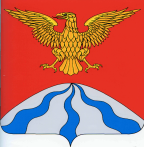 АДМИНИСТРАЦИЯ  МУНИЦИПАЛЬНОГО  ОБРАЗОВАНИЯ«ХОЛМ – ЖИРКОВСКИЙ  РАЙОН»  СМОЛЕНСКОЙ  ОБЛАСТИП О С Т А Н О В Л Е Н И Е  	В соответствии с Гражданским кодексом Российской Федерации, Земельным кодексом Российской Федерации, Федеральным законом от 26.07.2006 № 135-ФЗ «О защите конкуренции», приказом ФАС России от 10.02.2010 № 67 «О порядке проведения конкурсов или аукционов на право заключения договоров аренды, договоров безвозмездного пользования, договоров доверительного управления имуществом, иных договоров, предусматривающих переход прав в отношении государственного или муниципального имущества, и перечне видов имущества, в отношении которого заключение указанных договоров может осуществляться путем проведения торгов в форме конкурса», Администрация муниципального образования «Холм-Жирковский район» Смоленской области          п о с т а н о в л я е т:1. Утвердить Положение об особенностях предоставления в аренду имущества, находящегося в муниципальной собственности муниципального образования «Холм-Жирковский район» Смоленской области, и свободного от прав третьих лиц (за исключением права хозяйственного ведения, права оперативного управления, а также имущественных прав субъектов малого и среднего предпринимательства), предназначенного для предоставления во владение и (или) в пользование на долгосрочной основе (в том числе по льготным ставкам арендной платы) субъектам малого и среднего предпринимательства, техническое состояние которого требует проведения капитального ремонта, реконструкции либо проведения иных работ согласно приложения. 2. Контроль за исполнением настоящего постановления возложить на    и. о. заместителя Главы муниципального образования-начальника отдела по экономике, имущественным и земельным отношениям Администрации муниципального образования «Холм-Жирковский район» Смоленской области (Л.В. Годунова).3. Настоящее постановление  вступает в силу после дня его подписания.Глава муниципального образования «Холм-Жирковский район»Смоленской области                                                                         А.М. ЕгикянЕ.Н. Каленова(Зам.Гл.-упр. дел.)                         «____»_____________  2022 г.                                                           Л.В. Годунова (И.о зам. Гл.-нач.от.)                    «____»_____________  2022г. А.В. Губарев (гл.спец.-юрист)                              «____» ____________  2022 г.                                                                                                                                    Приложение к постановлению Администрации муниципального образования «Холм-Жирковский район» Смоленской области                                                                                                 от 31.01.2022 № 77ПОЛОЖЕНИЕОБ ОСОБЕННОСТЯХ ПРЕДОСТАВЛЕНИЯ В АРЕНДУ ИМУЩЕСТВА, ВКЛЮЧЕННОГО В ПЕРЕЧЕНЬ ИМУЩЕСТВА, НАХОДЯЩЕГОСЯ В МУНИЦИПАЛЬНОЙ СОБСТВЕННОСТИ МУНИЦИПАЛЬНОГО ОБРАЗОВАНИЯ «ХОЛМ-ЖИРКОВСКИЙ РАЙОН» СМОЛЕНСКОЙ ОБЛАСТИ, И СВОБОДНОГО ОТ ПРАВ ТРЕТЬИХ ЛИЦ (ЗА ИСКЛЮЧЕНИЕМ ПРАВА ХОЗЯЙСТВЕННОГО ВЕДЕНИЯ, ПРАВА ОПЕРАТИВНОГО УПРАВЛЕНИЯ, А ТАКЖЕ ИМУЩЕСТВЕННЫХ ПРАВ СУБЪЕКТОВ МАЛОГО И СРЕДНЕГО ПРЕДПРИНИМАТЕЛЬТВА), ПРЕДНАЗНАЧЕННОГО ДЛЯ ПРЕДОСТАВЛЕНИЯ ВО ВЛАДЕНИЕ И (ИЛИ) ПОЛЬЗОВАНИЕ НА ДОЛГОСОРОЧНОЙ ОСНОВЕ (В ТОМ ЧИСЛЕ ПО ЛЬГОТНЫМ СТАВКАМ АРЕНДНОЙ ПЛАТЫ) СУБЪЕКТАМ МАЛОГО И СРЕДНЕГО ПРЕДПРИНИМАТЕЛЬСТВА И ОРГАНИЗАЦИЯМ ОБРАЗУЮЩИМ ИНФРАСТРУКТУРУ ПОДДЕРЖКИ СУБЪЕКТОВ МАЛОГО И СРЕДНЕГО ПРЕДПРИНИМАТЕЛЬСТВА, ТЕХНИЧЕСКОЕ СОСТОЯНИЕ КОТОРОГО ТРЕБУЕТ ПРОВЕДЕНИЯ КАПИТАЛЬНОГО РЕМОНТА, РЕКОНСТРУКЦИИ ЛИБО ПРОВЕДЕНИЯ ИНЫХ РАБОТПредоставление в аренду имущества, включенного в перечень имущества, находящегося в	 муниципальной собственности муниципального образования «Холм-Жирковский район» Смоленской области, и свободного от прав третьих лиц (за исключением права хозяйственного ведения, права оперативного управления, а также имущественных прав субъектов малого и среднего предпринимательства), предназначенного для предоставления во владение и (или) в пользование на долгосрочной основе (в том числе по льготным ставкам арендной платы) субъектам малого и среднего предпринимательства и организациям, образующим инфраструктуру поддержки субъектов малого и среднего предпринимательства, техническое состояние которого требует проведения капитального ремонта, реконструкции либо проведения иных работ, осуществляется в соответствии с требованиями Гражданского кодекса Российской Федерации, Земельного кодекса Российской Федерации, Федерального закона от 26.07.2006 № 135-ФЗ «О защите конкуренции», приказа ФАС России от 10.02.2010 № 67 «О порядке проведения конкурсов или аукционов на право заключения договоров аренды, договоров безвозмездного пользования, договоров доверительного управления имуществом, иных договоров, предусматривающих переход прав в отношении государственного или муниципального имущества, и перечне видов имущества, в отношении которого заключение указанных договоров может осуществляться путем проведения торгов в форме конкурса», иных нормативных правовых актов, регулирующих предоставление имущества в пользование на территории муниципального образования.Настоящее Положение устанавливает особенности предоставления в аренду субъектам малого и среднего предпринимательства, организациям, образующим инфраструктуру поддержки субъектов малого и среднего предпринимательства, а также физическим лицам, применяющим специальный налоговый режим «Налог на профессиональный доход» (далее — самозанятые граждане), имеющим право на имущественную   поддержку и соответствующим требованиям Федерального закона от 24.07.2007 № 209-ФЗ «О развитии малого и среднего предпринимательства в Российской Федерации», имущества, находящегося в муниципальной собственности муниципального образования «Холм-Жирковский район» Смоленской области, включенного в перечень имущества в	 соответствии со ст. 18 Федерального закона от 24.07.2007 № 209-ФЗ «О развитии малого и среднего предпринимательства в Российской Федерации», а именно:Недвижимого имущества, требующего проведения реконструкции.Недвижимого и движимого имущества, требующего проведения капитального ремонта.Недвижимого и движимого имущества, требующего проведения текущего ремонта.Недвижимого и движимого имущества, которое не используется в течение двух и более лет в связи с невозможностью использования по назначению (отсутствие лицензионно-разрешительной документации, необходимость переоборудования, дооснащения, сертификации и др.).Отнесение недвижимого и движимого имущества к имуществу, указанному в пунктах 2.1 — 2.4, осуществляется на основании документов о результатах проведения проверок сохранности и использования по назначению муниципального имущества муниципального образования «Холм-Жирковский район» Смоленской области.Настоящее Положение распространяет свое действие на имущество, находящееся в казне муниципального образования «Холм-Жирковский район» Смоленской области,	а также на имущество, находящееся в	 муниципальной собственности муниципального образования «Холм-Жирковский район» Смоленской области, закрепленное за учреждениями или предприятиями на праве оперативного управления или хозяйственного ведения.Имущество, указанное в пунктах 2.1 — 2.4 настоящего Положения предоставляется в пользование по договорам аренды, одним из следующих способов:Без проведения торгов путем предоставления муниципальной преференции в соответствии с пунктом 13 части 1 статьи 19 Федерального закона от 26.07.2006 № 135-ФЗ «О защите конкуренции»,Постановлением Администрации муниципальной образования «Холм-Жирковский район» Смоленской области от 10.10.2016 № 501 «Об утверждении Положения о порядке предоставления муниципальной преференции в целях поддержки субъектов малого и среднего предпринимательства в виде передачи в аренду объектов муниципальной собственности муниципального образования «Холм-Жирковский район» Смоленской области без проведения торгов», в случае поступления единственной заявки.Путем проведения торгов в соответствии с приказом ФАС России от 10.02.2010 № 67 «О порядке проведения конкурсов или аукционов на право заключения договоров аренды, договоров безвозмездного пользования, договоров доверительного управления имуществом, иных договоров, предусматривающих переход прав в отношении государственного или муниципального имущества, и перечне видов имущества, в отношении которого заключение указанных договоров может осуществляться путем проведения торгов в форме конкурса», Постановлением Главы муниципального образования «Холм-Жирковский район» Смоленской области от 25.11.2008 № 427 «Об утверждении Положения о порядке проведения конкурса на право заключения договора аренды объектов недвижимости, находящихся в муниципальной собственности муниципального образования «Холм-Жирковский район» Смоленской области, в случае поступления двух и более заявок.Минимальный срок, на который заключается договор аренды, должен составлять не менее чем 10 лет, при этом, в случае недостаточности срока действия договора аренды для зачета понесенных арендатором расходов в счет арендной платы, договор пролонгируется на соответствующий период. Срок может быть уменьшен только на основании соответствующего заявления арендатора.Условиями договора аренды должно быть установлено обязательство арендатора по проведению соответствующих восстановительных работ для приведения имущества в пригодное для эксплуатации состояние.Срок проведения восстановительных работ устанавливается для арендатора в соответствии с настоящим Положением, а именно:Для проведения текущего ремонта, оформления лицензионно- разрешительной документации, переоборудования, дооснащения, сертификации - не более одного года.Для проведения капитального ремонта - не более двух лет.Для проведения реконструкции - не более трех лет.Срок проведения восстановительных работ может быть изменен в случаях и в порядке, предусмотренных действующим законодательством Российской Федерации.В период проведения восстановительных мероприятий эксплуатации имущества не допускается.Размер ежемесячной арендной платы за предоставленное имущество на период проведения восстановительных работ устанавливается на льготных условиях и составляет 1 рубль за одну единицу имущества.В течение трех месяцев после завершения восстановительных работ в отношении предоставленного в аренду имущества арендодателем осуществляется актуализация размера арендной платы путем проведения оценки рыночной стоимости арендной платы в соответствии с Федеральным законом от 29.07.1998 № 135-ФЗ «Об оценочной деятельности в Российской Федерации».Возмещение затрат Арендатора на проведение восстановительных мероприятий, при наличии подтверждающих документов, в том числе актов выполненных работ,	 осуществляется путем зачета сумм затрат Арендатора в счет предстоящих платежей по договору аренды.Право собственности на неотделимые улучшения имущества, а также улучшения и изменения, которые производятся в отношении имущества и могут быть отделены (демонтированы) без вреда для имущества, принадлежит собственнику имущества.Заключение договора аренды в соответствии с настоящим Положением одновременно является согласием арендодателя и 	(или) собственника на проведение арендатором восстановительных работ, в том числе проведение текущего или капитального ремонтов, а также реконструкции.от 31.01.2022 № 77Об утверждении Положения об особенностях предоставления в аренду имущества, находящегося в муниципальной собственности муниципального образования «Холм-Жирковский район» Смоленской области, и свободного от прав третьих лиц (за исключением права хозяйственного ведения, права оперативного управления, а также имущественных прав субъектов малого и среднего предпринимательства), предназначенного для предоставления во владение и (или) в пользование на долгосрочной основе (в том числе по льготным ставкам арендной платы) субъектам малого и среднего предпринимательства и организациям, образующим инфраструктуру поддержки малого и среднего предпринимательства, техническое состояние которого требует проведения капитального ремонта, реконструкции либо проведения иных работотп. 1 экз. в делоИсп. Никифорова И.Н.________________         тел. 2-10-38«_____»  ______  2022 г.Разослать:Прокуратура